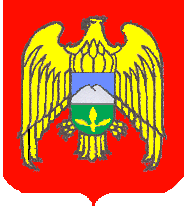 Къэбэрдей-Балъкъэр Республикэм и Шэджэмрайоным и Нартанкъуажэ самоуправленэм и СоветКъабарты-Малкъар Республиканы Чегем району  Нартан шахарыны Жер-ЖерлиСамоуправлениясы СоветиСОВЕТ МЕСТНОГО САМОУПРАВЛЕНИЯ СЕЛЬСКОГО ПОСЕЛЕНИЯ НАРТАНЧЕГЕМСКОГО МУНИЦИПАЛЬНОГО РАЙОНА 
КАБАРДИНО-БАЛКАРСКОЙ РЕСПУБЛИКИР Е Ш Е Н И Е  № 115                                                У Н А Ф Э           № 115Б Е Г И М           № 11518. 07.2019 г.                                                                                                                                     с.п. Нартан                                                                                                      Об утверждении порядка осуществления лицами, занимающими  муниципальные должности, и лицами занимающими должности  муниципальной службы в органах  местного самоуправления  сельского поселения Нартан Чегемского района, от имени   муниципального образования сельского поселения Нартан Чегемского  муниципального района полномочий учредителя   организаций или  управления находящимися в муниципальной собственности акциями (долями участия в уставном капитале).            В соответствии с  Федеральными законами от 06.10.2003 г. №131-ФЗ «Об общих принципах организации местного самоуправления в Российской Федерации», от 03.08.2018 № 307-Фз «О внесении изменений в отдельные законодательные акты Российской Федерации в целях совершенствования контроля за соблюдением законодательства Российской Федерации о противодействии коррупции», Уставом сельского поселения Нартан Чегемского района,   Совет местного самоуправления Нартан Чегемского муниципального  района  РЕШИЛ:1.   Утвердить Порядок осуществления лицами, замещающими  муниципальные должности в органах местного самоуправления сельского поселения Нартан Чегемского  муниципального района, от имени сельского поселения Нартан Чегемского муниципального района полномочий учредителя  организации или управления находящимися в муниципальной собственности акциями (долями участия в уставном капитале) согласно приложению №1  2. Утвердить Порядок осуществления лицами, замещающими должности муниципальной службы в органах местного самоуправления сельского поселения Нартан Чегемского  муниципального района, от имени сельского поселения Нартан Чегемского муниципального района полномочий учредителя  организации или управления находящимися в муниципальной собственности акциями (долями участия в уставном капитале) согласно приложению №2 3. Настоящее решение  разместить на официальном сайте Местной администрации   сельского поселения Нартан в сети «Интернет». 4.   Контроль  за исполнением настоящего решения оставляю за собой. Глава сельского поселения  Нартан Чегемского муниципального района                                                                  В.Х. КяговПриложение № 1                                                                                                                        УТВЕРЖДЕН решением   Совета местного самоуправлениясельского поселения Нартан от 18.07.2019г. №115                                                            Порядок осуществления лицами, замещающими  муниципальные должности в органах местного самоуправления сельского поселения Нартан Чегемского  муниципального района, от имени сельского поселения Нартан Чегемского муниципального района полномочий учредителя  организации или управления находящимися в муниципальной собственности акциями (долями участия в уставном капитале)   1.  Общие положения  1.1.Настоящий Порядок осуществления лицами, замещающими муниципальные должности в органах местного самоуправления сельского поселения Нартан Чегемского  муниципального района, от имени сельского поселения Нартан Чегемского муниципального района полномочий учредителя  организации или управления находящимися в муниципальной собственности акциями (долями участия в уставном капитале) далее – Порядок)  разработан в соответствии со статьями 124,125 Гражданского кодекса Российской Федерации, Федеральным законом от 06.10.2003 г. №131-ФЗ «Об общих принципах организации местного самоуправления в Российской Федерации».1.2.Под лицом, замещающим  муниципальную должность в органах местного самоуправления сельского поселения Нартан Чегемского муниципального района, в соответствии со статьей  2 Федерального закона от 06.10.2003 г. №131-ФЗ «Об общих принципах организации местного самоуправления в Российской Федерации в настоящем Порядке понимается:  - депутат, член  выборного органа местного самоуправления сельского поселения Нартан Чегемского муниципального района, осуществляющий свои полномочия на постоянной  основе;  -  глава сельского поселения Нартан Чегемского муниципального района  (далее- лица, замещающие муниципальную должность).2.Порядок назначения лиц, замещающих муниципальные должности, в органы управления и ревизионную комиссию коммерческих организаций2.1.Делегирование лиц, замещающих муниципальные должности, с целью избрания их в органы управления и ревизионную комиссию коммерческих организаций, учредителем (акционером, участником) которых является муниципальное образование, осуществляется в форме решения Совета местного самоуправления сельского поселения Нартан Чегемского муниципального района (далее – Совет).2.2.Полномочия лица, замещающего муниципальную должность, в органах управления коммерческих организаций прекращаются:2.2.1.Со дня принятия Советом решения о его замене другим лицом, замещающим муниципальную должность, или иным уполномоченным лицом.2.2.2.Со дня прекращения правовых оснований для участия представителя муниципального образования в органах управления коммерческих организаций.2.3.Выдвижение другой кандидатуры лица, замещающего муниципальную должность, в органы управления и ревизионную комиссию коммерческой организации взамен предшествующей осуществляется на основании решения Совета случае:2.3.1.Принятия решения Советом о замене лица, замещающего муниципальную должность, представляющего муниципальное образование в органах управления и ревизионной комиссии коммерческой организации.2.3.2.Систематического неисполнения лицом, замещающим муниципальную должность, своих обязанностей, возложенных на него требованиями законодательства российской федерации. Под систематическим неисполнением обязанностей в целях настоящего Порядка понимается их неисполнение более одного раза.2.3.3.Возникновения объективных обстоятельств (призыв на военную службу, переход на выборную должность в органы государственной власти и органы местного самоуправления, болезнь, изменение места проживания и т.п.), препятствующих исполнению лицом, замещающим муниципальную должность, своих обязанностей.2.3.4. В других случаях, предусмотренных законодательством Российской Федерации.2.4.В случае замены лица, замещающего муниципальную должность, в составе органов управления, ревизионной комиссии коммерческих организаций Советом принимается решение о делегировании нового представителя муниципального образования в орган управления, ревизионную комиссию коммерческой организации.     Совет ходатайствует перед органом управления, ревизионной комиссией коммерческой организации о проведении внеочередного собрания акционеров (участников)  коммерческой организации с вопросом о переизбрании данного члена органа управления, представлявшего интересы муниципального образования.   Если муниципальному образованию принадлежит 100% акций (долей в уставных капиталах) соответствующей коммерческой организации, то ходатайство, установленное настоящим пунктом, не осуществляется.  3.Порядок осуществления полномочий по представлению на безвозмездной основе интересов муниципального образования в органах управления и ревизионной комиссии коммерческой организации3.1.Лицо, замещающее муниципальную должность, осуществляет свою деятельность в соответствии с законодательством Российской Федерации, законодательством Кабардино-Балкарской Республики и настоящим Порядком в интересах муниципального образования.  3.2.Все вопросы, содержащиеся в повестке дня заседания органа управления, ревизионной комиссии коммерческой организации, лицо, замещающее муниципальную должность, согласовывает с Советом, для определения позиции, касающейся голосования по предлагаемым вопросам.3.3. Лицо, замещающее муниципальную должность, выбранное в орган управления, ревизионную комиссию коммерческой организации, не может получать вознаграждение в денежной или иной форме, а также покрывать за счет указанной коммерческой организации и третьих лиц расходы на осуществление своих функций.4. Заключительные положения4.1.Лицо, замещающее муниципальную должность в органах управления коммерческой организации, помимо обязанностей, возложенных на него должностной инструкцией, несет ответственность за свои действия в соответствии с законодательством Российской Федерации и учредительными документами коммерческой организации.4.2.Лицо, замещающее муниципальную должность, обязан при участии в органе управления, ревизионной комиссии коммерческой организации соблюдать ограничения и запреты, установленные законодательством Российской Федерации о противодействии коррупции.4.3.Голосование лица, замещающего муниципальную должность, противоречащее решением Совета, влечет ответственность в соответствии с законодательством Российской федерации.4.4.Контроль за деятельностью лица, замещающего муниципальную должность, избранного в орган управления, ревизионную комиссию коммерческой организации, осуществляет Совет.Приложение № 2                                                                                                                      УТВЕРЖДЕНк решению   Совета местного самоуправлениясельского поселения Нартан от 18.07.2019г. №115                                                            Порядок осуществления лицами, замещающими    должности  муниципальной службы в органах местного самоуправления сельского поселения Нартан Чегемского  муниципального района, от имени сельского поселения Нартан Чегемского муниципального района полномочий учредителя  организации или управления находящимися в муниципальной собственности акциями (долями участия в уставных  капиталах.   1.Общие положения    1.1.Настоящий Порядок осуществления лицами, замещающими должности муниципальной службы в органах местного самоуправления сельского поселения Нартан Чегемского  муниципального района, от имени сельского поселения Нартан Чегемского муниципального района полномочий учредителя  организации или управления находящимися в муниципальной собственности акциями (долями участия в уставном капитале) далее – Порядок)  разработан в соответствии со статьями 124,125 Гражданского кодекса Российской Федерации, Федеральным законом от 06.10.2003 г. №131-ФЗ «Об общих принципах организации местного самоуправления в Российской Федерации», пунктом 3 части  1 статьи 14 Федерального закона от 02.03.2007 №25-ФЗ «О муниципальной службе в Российской Федерации», Федеральным законом от 26.12.1995 №208-ФЗ «Об акционерных обществах».1.2.Настоящий Порядок устанавливает процедуру представления на безвозмездной основе лицами, замещающими должности муниципальной службы в органах местного самоуправления сельского поселения Нартан Чегемского муниципального района (далее- муниципальные служащие) интересов муниципального образования в органах управления и ревизионной комиссии организаций, учредителем (акционером, участником) которой является муниципальное образование (далее- коммерческая организация) с целью осуществления от имени муниципального образования полномочий учредителя организации или управления находящимися в муниципальной собственности акциями (долями участия в уставном капитале).2.Порядок назначения муниципальных служащих в органы управления и ревизионную комиссию коммерческих организаций2.1.Делегирование  муниципального служащего   с целью избрания их в органы управления и ревизионную комиссию коммерческих организаций, учредителем (акционером, участником) которых является муниципальное образование, осуществляется в форме правового акта  представителя нанимателя (работодателя) муниципального служащего.2.2.Полномочия муниципальных служащих в органах управления коммерческих организаций прекращаются:2.2.1.Со дня принятия представителем нанимателем (работодателем) решения о его замене другим  муниципальным служащим или иным уполномоченным лицом.2.2.2.Со дня прекращения правовых оснований для участия представителя муниципального образования в органах управления коммерческих организаций.2.3.Выдвижение другой кандидатуры муниципального служащего в органы управления и ревизионную комиссию коммерческой организации взамен предшествующей осуществляется на основании  правового акта представителя нанимателя (работодателя) случае:2.3.1.Принятия решения представителем нанимателя (работодателем) о замене муниципального служащего, представляющего муниципальное образование в органах управления и ревизионной комиссии коммерческой организации.2.3.2.Систематического неисполнения муниципальным служащим своих обязанностей, возложенных на него требованиями законодательства российской федерации. Под систематическим неисполнением обязанностей в целях настоящего Порядка понимается их неисполнение более одного раза.2.3.3.Возникновения объективных обстоятельств (призыв на военную службу, переход на выборную должность в органы государственной власти и органы местного самоуправления, болезнь, изменение места проживания и т.п.), препятствующих исполнению муниципальным служащим своих обязанностей.2.3.4.В других случаях, предусмотренных законодательством Российской Федерации.2.4.В случае замены муниципального служащего в составе органов управления, ревизионной комиссии коммерческих организаций представителем нанимателя (работодателем) принимается решение о делегировании нового представителя муниципального образования в орган управления, ревизионную комиссию коммерческой организации.     Представитель нанимателя (работодатель) муниципального служащего ходатайствует перед органом управления, ревизионной комиссией коммерческой организации о проведении внеочередного собрания акционеров (участников)  коммерческой организации с вопросом о переизбрании данного члена органа управления, представлявшего интересы муниципального образования.   Если муниципальному образованию принадлежит 100% акций (долей в уставных капиталах) соответствующей коммерческой организации, то ходатайство, установленное настоящим пунктом, не осуществляется.  3.Порядок осуществления полномочий по представлению на безвозмездной основе интересов муниципального образования в органах управления и ревизионной комиссии коммерческой организации3.1.Муниципальный служащий осуществляет свою деятельность в соответствии с законодательством Российской Федерации, законодательством Кабардино-Балкарской Республики и настоящим Порядком в интересах муниципального образования.  3.2.Все вопросы, содержащиеся в повестке дня заседания органа управления, ревизионной комиссии коммерческой организации, муниципальный служащий согласовывает с  представителем нанимателя (работодателем)  для определения позиции, касающейся голосования по предлагаемым вопросам.3.3.Муниципальный служащий, избранный в орган управления, ревизионную комиссию коммерческой организации, не может получать вознаграждение в денежной или иной форме, а также покрывать за счет указанной коммерческой организации и третьих лиц расходы на осуществление своих функций.4. Заключительные положения4.1.Муниципальный служащий в органах управления коммерческой организации, помимо обязанностей, возложенных на него должностной инструкцией, несет ответственность за свои действия в соответствии с законодательством Российской Федерации и учредительными документами коммерческой организации.4.2.Муниципальный служащий обязан при участии в органе управления, ревизионной комиссии коммерческой организации соблюдать ограничения и запреты, установленные законодательством Российской Федерации о противодействии коррупции и о муниципальной службе.4.3.Голосование муниципального служащего, противоречащее указаниям представителя нанимателя (работодатель), влечет дисциплинарную ответственность в соответствии с законодательством Российской федерации о муниципальной службе.4.4.Контроль за деятельностью муниципального служащего, избранного в орган управления, ревизионную комиссию коммерческой организации, осуществляет  представитель нанимателя (работодатель) муниципального служащего.